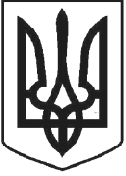 ЧОРТКІВСЬКА МІСЬКА РАДАСІМДЕСЯТ ТРЕТЯ ПОЗАЧЕРГОВА СЕСІЯ ВОСЬМОГО СКЛИКАННЯРІШЕННЯ27 червня 2023 року	               № 1517м. ЧортківПро затвердження ставок орендної плати за земельні ділянки на території Чортківської міської територіальної громадиЗ метою забезпечення збалансованості бюджетних надходжень та відкритості, неупередженості процесу прийняття рішень щодо розпорядження земельними ділянками комунальної форми власності та встановлення ставок орендної плати за землю, враховуючи рекомендації постійної комісії з питань бюджету та економічного розвитку та постійної комісії з питань містобудування, земельних відносин та екології, керуючись статтею 288 Податкового кодексу України, керуючись пунктом 24, 34 частини   1   статті   26   Закону   України   «Про місцеве самоврядування в Україні», міська радаВИРІШИЛА:Встановити ставки орендної плати за земельні ділянки комунальної форми власності на території Чортківської міської територіальної громади згідно з додатком 1.Порядок справляння орендної плати за земельні ділянки на території Чортківської міської територіальної громади здійснювати відповідно до статті 288 Податкового кодексу України.Рішення про ставки орендної плати, прийняті міською радою від 06.09.2019р.№1575 та сільськими радами, що увійшли до Чортківської міської територіальної громади, вважати такими, що втратили чинність.Рішення набуває чинності з 01 січня 2024 року.При укладенні, внесенні змін до договорів оренди землі розмір орендних ставок визначати з урахуванням даного рішення.Оприлюднити дане рішення на офіційному сайті Чортківської міської ради: https://www.chortkivmr.gov.ua/ та у газеті «Вільне життя».Контроль за виконанням рішення покласти на постійну комісію міської ради з питань містобудування, земельних відносин та екології.Міський голова	     Володимир ШМАТЬКО